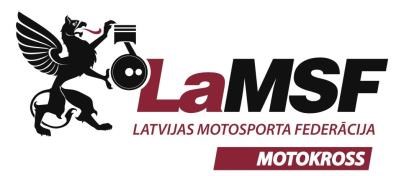 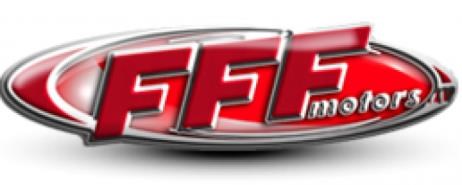 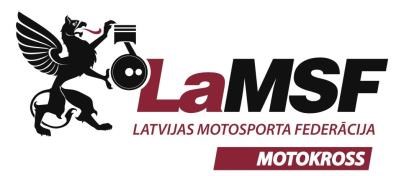 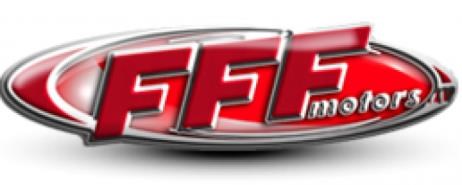 Noteikumos lietotie saīsinājumi: 
LaMSF (Latvijas Motosporta federācija)
LSFP (Latvijas sporta federāciju padome)MOTOKROSA KARUSELIS 2022Formāts: Latvijas motobraucēju treniņš-seminārs, pēc speciāla organizatora noteikta formāta. Ievērojot un atzistot LaMSF Sporta kodeksu un LaMSF Motokrosa noteikumus tiktāl,cik to paredz šie noteikumi. Treniņu semināra vieta un datums: 2022.gada 5.marts, Liepājā, Laumas mototrase.Trases licence: LaMSF Nr. Tba (procesā)Organizators:  Biedrība “FFF Motoklubs” , Lauris Freibergs  tel nr. 29249322. Treneris: Lauris Freibergs (LSFP Sertifikāta nr. 1542)Galvenais tiesnesis/Atbildīgais sporta darbinieks: Renārs Gudrais (LaMSF A licence)  Treniņu nodarbībās dalībnieku minimālais vecums ir -10 gadi. Dalībniekiem reģistrējoties ir jauzrāda derīga 2022.gada LaMSF sportista licence. Ja sportistam nav licence, tad jāuzrāda sportista apdrošināšana atbilstoši LaMSF prasībām un jāiegādājas vienreizējā licence. Vienreizējā licences cena 5 eur.Ierašanās un reģistrācija treniņaiem notiek  sekretariātā no pl. 9:00-11.30 Finanšu noteikumi: Dalibniekam registrējoties treniņu semināram iemaksā organizatora noteikto biedru maksu-  20.00 eur. 1.Daļa.Pl. 11.00   Brīvā iesildīšanās.10.30 – 10.50    MX65cc,10.50 - 11.10    Mx85cc                                                             11.10-11.40  Mx Hobby un Seniori11:40 – 12:00   Open2. Daļa.Pl. 12.30 treniņu braucienu startu sākums. Katrai klasei (12min. +2 apļi)Tiek paziņots par dalībnieku sadali grupās.M65cc, Mx85ccSenioriHobbyOpen3. Daļa. Motokrosa Karuseļa treniņu brauciens ar kopējo startu.  10min + 2 apļi.M65cc,MX85cSenioriHobbyOpenDaļa.Motokrosa Karuseļa treniņu brauciens ar kopējo startu 8min+ 2 apļi.MX65cc, 
MX85ccSenioriHobby OpenApmēram 15.00 Noslēguma sanāksme:Treniņu seminārs, prakse un  Motokrosa semināru analīze. 
Apstiprināts un saskaņots:
... ... 2022 .
LaMSF ģenerālsekretāre E.Skurbe 